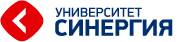 ОТЧЕТ О ПРОХОЖДЕНИИ производственной практики (по профилю специальности)________________________________________________________(фамилия, имя, отчество студента)Место прохождения практики:ООО «4 Сезона»____________________________________________________________(наименование организации)Руководитель практики:От Университета _____________________________________________(фамилия, имя, отчество, подпись)От Организации ____________________________________________(фамилия, имя, отчество, подпись)МПДневник:Краткий отчет о практикеСделаем краткие выводы по результатам прохождения производственной практики в ООО «4 Сезона»:-    ООО «4 Сезона» образовано и действует с 2007 г. В настоящее время основным направлением деятельности предприятия является торговля непродовольственными товарами. Предприятие действует на основе требований законодательства РФ. Отдельный пласт документов представлен трудовыми договорами, договорами поставки, штатным расписанием и коллективным договором с работниками. Помимо этого, все работники имеют должностные инструкции, в которых описаны их должностные обязанности в соответствии с штатным расписанием. На предприятии действует Положение об учетной и налоговой политике, которое регулирует порядок организации бухгалтерского и налогового учета имущества, капитала и обязательств организации. Бухгалтерский и налоговый учет в ООО «4 Сезона» основан на применении общего режима налогообложения. При этом на предприятии применяется общая система бухгалтерского учета и бухгалтерской отчетности. Информационная система (ИС) ООО «Ромашка» представлена на предприятии в административно-хозяйственных целях в виде 1С: Предприятие 8. Делопроизводство в ООО «4 Сезона» основано на применении программного пакета Microsoft Office 2016, который обеспечивает документооборот в ООО «4 Сезона»;-    оценка организационной структуры ООО «Ромашка» показала, что тип организационной структуры можно охарактеризовать как линейно-функциональный. Исходя из специфики предприятия его организационная структура управления представляется оптимально сбалансированной, поскольку не имеет лишних, нефункциональных звеньев управления. Стратегическое и оперативное управление и планирование, а также управление персоналом осуществляются генеральным директором. В настоящее время в штате компании работает 60 чел. Состав персонала определяется спецификой деятельности по торговле непродовольственными товарами в ООО «4 сезона». Оценка состава персонала выявила, что основной каркас коллектива составляют опытные работники, в основном мужчины, работающие по трудовым договорам на постоянной основе. Система управления персоналом ООО «4 Сезона» регулируется нормами ТК РФ, а также нормами внутреннего документа: Положение о работе с персоналом в ООО «4 Сезона». Требования по охране труда и обязательная аттестация рабочих мест в ООО «4 Сезона» также осуществляется в полном соответствии с гл. 34 ТК РФ. Важным элементом управления персоналом ООО «4 Сезона» является мотивация труда работников. В ООО «4 Сезона» в целях развития механизмов мотивации персонала активно используются различные перспективные инновации в этой сфере. В частности, используется методика материальной мотивации сотрудников, позволяющая увязать результаты работы с результатами работы ООО «4 Сезона» в целом;-    в ходе прохождения производственной практики проведен анализ финансового состояния ООО «Ромашка» за 2015-2017 гг. Анализ осуществлен посредством оценки системы управления активами, капиталом и обязательствами, факторного анализа прибыли, оценки показателей рентабельности, анализа соотношения дебиторской и кредиторской задолженности. Проведенный анализ позволил выявить две проблемы, негативно влияющие на структуру и динамику, снизившихся финансовых результатов и рентабельности предприятия в 2015-2017 гг.: неэффективная система управления дебиторской задолженностью, стабильная негативная динамика снижения объемов работ в части коммерческой части своей деятельности по оказанию транспортных услуг. Заключение руководителя от Организациина  студента_________________________________ курса по специальности «Организация и управление торгово-сбытовой деятельностью» по результатам прохождения производственной практики в ООО «4 Сезона» г. Костромы.	  проходил практику с_______________ по  в  ООО «4 Сезона» г. КостромыЗа время  прохождения практики проявил себя как ответственный, хорошо подготовленный специалист. Организован в работе, дисциплинирован, развито чувство ответственности, настойчив в выполнении поставленной задачи, ориентирован на положительный конечный результат. Проявляет разумную инициативу. При накоплении практических навыков способен решать задачи самостоятельно. За период практики ___________________ознакомился со структурой и работой отдела управления персоналом. В отделе управления персоналом ООО «4 Сезона» принимал участие в работе по  оценке персонала, занимался правовой обработкой сведений о трудовом стаже, занимался приёмом и обработкой информации по заказу непродовольственных товаров для необходмого пополнения  ассортимента товара на торговой точке.   Прохождение практики оценено на «отлично». Руководитель отдела по работе с персоналом ООО «4 Сезона» г. Костромы  Ф.И.ОЗаключение руководителя от Университета____________________________________________________________________________________________________________________________________________________________________________________________________________________________________________________________________________________________________________________________________________________________________________________________________________ДатаВыполняемая работа1 неделяЗнакомство с руководящим составом предприятия.1.Ознакомительная лекция, включая инструктаж по технике безопасностиПройдено инструктивное совещание с руководителем практики от организации, а также уточнены правила в отношении субординации, внешнего вида, графика работы, техники безопасности (в случае медицинских противопоказаний к выполнению определенных видов деятельности – принести подтверждающую справку из медицинского учреждения). Обсуждены требования и достигнуты договоренности с линейными руководителями по вопросам, связанным с:- правилами поведения студентов (практикантов) в торговой организации и отделе, в который студент распределен на практику,- внешним видом,    - кругом обязанностей,- наличием медицинской книжки (при необходимости),- графиком работы и выходными,- пропусками,- доступом к данным,- возрастом практикантов (ограничением выполнения ряда работ).1 неделяЭкскурсия по организации2. Подготовительный этапСобрана общая информация об организации. Определены тип, специализация, профиль, место расположения, контингент обслуживания, режим работы, перечень основных и дополнительных услуг.Ознакомление с организационной структурой организацииПроанализирована организационная структура торговой организации. Оформлено описание места, функций и задач основных структурных подразделений в организационной структуре предприятия. Ознакомление с уставом ООО «4 Сезона». Выполнение поручений руководителя практики по оформлению изменений в регламентных документахВыполнение всех требуемых заданий.Изучение нормативных документов. Проанализированы внутренние и внешние информационные источники (законодательные акты, учредительные документы, приказы, договоры и др.), регламентирующие работу и определяющие особенности торговой организации, функционирования основных структурных подразделений.Проведение анализа основных экономических показателей деятельности организации. Охарактеризована материально-техническая база торговой организации: планировка, основные группы помещений.Проведение анализа состава и структуры персонала организацииПроведение анализа эффективности организационной структруры управления в организации.1 неделяОзнакомление с коммерческой службой торговой организации.3.Сбор информации об объекте практики и анализ источниковИзучение деятельности коммерческой службы организации (отделов продаж, закупок, маркетинга и др.): их целей, задач, структуры, должностных характеристик (инструкций), организации взаимодействия с другими структурными подразделениями.Ознакомление с дополнительными коммерческими услугами организации: информационными, рекламными, консультативными, посредническими.Работа за персональным компьютеромСоставление перечня коммерческих услуг, оказываемых предприятием, и предложение своих вариантов оказания дополнительных коммерческих услуг.Выполнение поручений руководителя практики по оформлению регламентных документовПроанализировано состояние культуры обслуживания покупателей, характер записей в Книге отзывов и предложений, действенность применяемых мер по заявлениям покупателей.Сформулированы выводы по результатам анализа.Ознакомление с организацией коммерческих связей.Выявлен перечень основных поставщиков организации.Определен характер коммерческих связей с поставщиками. Приложены к отчету копии договоров.Установлен фактический порядок поставки товаров и характера оплаты.Выявлены методы стимулирования торговой организации поставщиками.Предложены свои методы стимулирования торговой организации поставщиками.Ознакомление с порядком заключения хозяйственных договоров и принять участие в их составлении.Ознакомление с порядком заключения хозяйственных договоров. Выявлены количество заключенных договоров купли-продажи или поставки товаров, суммы закупки в целом и по отдельным поставщикам. Изучен порядок работы с поставщиками товаров, документального оформления договорных отношений. Составлена схема порядка работы предприятия с поставщиками.Установлена зависимость между ценой, качеством, спросом и конкурентоспособностью товаров, гибкости цен и рыночной конъюнктуры. Выявлены возможные критерии выбора поставщиков. Принято участие в заключении договоров. Произвести анализ заключенных договоров.2 неделя. Изучена договорная переписка.4.Экспериментально-практическая работаПроанализированы и сформулированы выводы о соответствии ее содержания требованиям законодательных и нормативных актов. Изучена организация, порядок и сроки заключения договоров-поставки, купли-продажи (контрактов, сделок, закупочных актов и др.). Описана последовательность действий при заключении договоров.Ознакомление с основными и дополнительными услугами оптовой организации.Выявлено количество заключенных договоров. Установлен их удельный вес в общем объеме товарооборота. Результат оформлен в таблицу. Ознакомление с порядком заключения договоров на ярмарках, выставках (по возможности). Установление соответствия заключенных договоров требованиям Гражданского кодекса РФ.Принятие участия в оформлении торговых договоров (сделок, контрактов, договоров поставки, купли-продажи).Сформулированы выводы и дать предложения.Приобретение умения по осуществлению технологических процессов на складе торговой организации.Изучение характеристики оптовой или розничной торговой организации: вид и сфера деятельности, тип здания и склада, организационно-правовую форму собственности, специализацию.Ознакомление с устройством склада: составом помещений, общей и полезной складской площадью, емкостью, технической оснащенностью, соблюдением правил размещения товаров, охраной склада, охраной труда, противопожарной безопасностью.Сформулированы выводы и дать предложения.Составлены схемы планировки предприятия. Даны заключения об эффективности использования полезной площади и емкости предприятия.Изучен технологический процесс работы склада. Составлена схемы технологического процесса. Принято участие в осуществлении технологических процессов на складе. Сформулированы выводы и даны предложения.Проанализировано состояние технического оснащения и эффективность использования оборудования и инвентаря.Сделаны выводы о соблюдении правил охраны труда и техники безопасности.Этап 5. Обработка и анализ полученной информацииОсуществлен комплексный анализ полученной информации. 2 неделя. Разработаны свои предложения и рекомендации на основе сравнения с пройденным по профессиональному модулю ПМ.01 Организация и управление торгово-сбытовой деятельностью теоретическим материалом.Этап 6. Подготовка отчета о практикеОформление отчета по практике. 2 неделя.Для достижения этой цели обобщить полученную информацию, сформулировать закрепленные и приобретенные знания, навыки и умения и представить это в соответствующей форме.Обобщение собранной информации. Подготовка отчетов о проделанной работеДата: __________________________________________                         (Подпись, инициалы студента)Дата: _______________________________________________    МП      (Подпись)Дата: _____________________________________________          (Подпись)